ROMAN CATHOLIC BISHOP OF NOVALICHES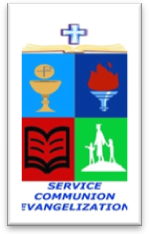 EDUCATIONAL SYSTEM (RCBN-ES, Inc.)Quirino Highway cor. P. dela Cruz St., Novaliches, Quezon CityTelephone 417-3105POINTERS TO REVIEW IN SCIENCE 6School Year 2017 – 2018THIRD QUARTERDescribing ForcesKinds of ForcesGravitational ForceFrictional ForceEnergy: Its Forms and TransformationTypes and Forms of EnergyUses of the Different Forms of EnergyTransformation of EnergySimple MachinesSafety in Handling and Using Simple Machines